(3) PRAKTIKAK / PRÁCTICAS  (4) PRAKTIKETARAKO ENPRESAREN DATUAK / DATOS DE LA EMPRESA RECEPTORA   (5) ESKAERA HONEKIN BATERA AURKEZTU BEHARREKO AGIRIAK / DOCUMENTOS A APORTAR CON LA INSTANCIA:    Data / Fecha (6)   …                                                                           Sinadura / FirmaUPV/EHUko IKASLEEN ETA ENPLEGAGARRITASUNAREN ARLOKO ERREKTOREORDETZAVICERRECTORADO DE ESTUDIANTES Y EMPLEABILIDAD DE LA UPV/EHU(*) Ver Instrucciones  (4.11) Erakunde mota    / Tipo de organización (código según tabla que se adjunta) Norentzat / Dirigido a: ARABAKO ENPLEGU GUNEA / CENTRO DE EMPLEO DE ÁLAVAElurreta Eraikina – Edificio Las NievesNieves Cano Kalea 3301006 VITORIA - GASTEIZ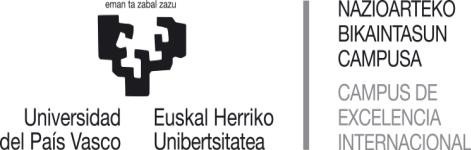 SARRERA ERREGISTROA REGISTRO DE ENTRADADeialdia / Convocatoria:ERASMUS+ PRAKTIKAK 2023-2024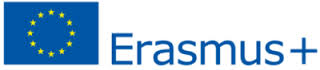 (1) DATU PERTSONALAK / DATOS PERSONALES(1) DATU PERTSONALAK / DATOS PERSONALES(1) DATU PERTSONALAK / DATOS PERSONALESN.A.N. / D.N.I. (letra adierazi /indicar letra)  N.A.N. / D.N.I. (letra adierazi /indicar letra)  1. deitura / 1er apellido      2. deitura / 2º apellido      2. deitura / 2º apellido      Izena / Nombre      Izena / Nombre      Helbidea / Domicilio      Helbidea / Domicilio      Udalerria / Municipio      Udalerria / Municipio      Posta Kodea / Código postal      Probintzia / Provincia      Nazionalitatea / Nacionalidad      Nazionalitatea / Nacionalidad      Jaioteguna / Fecha de nacimiento      Jaioteguna / Fecha de nacimiento      Errolda / Empadronamiento      Errolda / Empadronamiento      Sexua / Sexo    Sexua / Sexo    Sexua / Sexo    Harremanetarako telefonoak / Teléfonos de contacto      Harremanetarako telefonoak / Teléfonos de contacto      Helbide elektronikoa / Dirección de correo electrónico      Helbide elektronikoa / Dirección de correo electrónico      Helbide elektronikoa / Dirección de correo electrónico      (2) DEIALDIAREKIN ZERIKUSIA DUTEN DATUAK / DATOS RELATIVOS A LA CONVOCATORIA(2) DEIALDIAREKIN ZERIKUSIA DUTEN DATUAK / DATOS RELATIVOS A LA CONVOCATORIA(2) DEIALDIAREKIN ZERIKUSIA DUTEN DATUAK / DATOS RELATIVOS A LA CONVOCATORIA(2.1)  Prestakuntza Akademikoa (adieraz ezazu Gradua, Masterra edo Doktoretza ikasten ari zaren) / Formación académica (indicar si se está cursando Grado, Máster o Doctorado) (2.1)  Prestakuntza Akademikoa (adieraz ezazu Gradua, Masterra edo Doktoretza ikasten ari zaren) / Formación académica (indicar si se está cursando Grado, Máster o Doctorado) (2.1)  Prestakuntza Akademikoa (adieraz ezazu Gradua, Masterra edo Doktoretza ikasten ari zaren) / Formación académica (indicar si se está cursando Grado, Máster o Doctorado) (2.1)  Prestakuntza Akademikoa (adieraz ezazu Gradua, Masterra edo Doktoretza ikasten ari zaren) / Formación académica (indicar si se está cursando Grado, Máster o Doctorado) (2.1)  Prestakuntza Akademikoa (adieraz ezazu Gradua, Masterra edo Doktoretza ikasten ari zaren) / Formación académica (indicar si se está cursando Grado, Máster o Doctorado) (2.2) Fakultatea - Eskola / Facultad – Escuela                                                                             (2.2) Fakultatea - Eskola / Facultad – Escuela                                                                             (2.3) Campusa / Campus (2.3) Campusa / Campus (2.3) Campusa / Campus (2.4) Atzerriko hizkuntzen ezagutza maila /  Conocimiento de Idiomas                             Ziurtatutako Hizkuntza Eskakizuna -  Perfil Lingüistico acreditado (x)                               Ziurtatutako Hizkuntza Eskakizuna -  Perfil Lingüistico acreditado (x)                             Ziurtatutako Hizkuntza Eskakizuna -  Perfil Lingüistico acreditado (x)                                Ziurtatutako Hizkuntza Eskakizuna -  Perfil Lingüistico acreditado (x)             (x) Ziurtatutako Hizkuntza Eskakizuna (Hizkuntzen ikaskuntza, irakaskuntza eta ebaluaziorako Europako Erreferentzia Markoaren arabera, 1629/2006 Errege Dekretua      Perfil Lingüístico acreditado según (Marco común europeo de referencia para las lenguas: aprendizaje, enseñanza, evaluación, Real Decreto 1629/2006)(2.4) Atzerriko hizkuntzen ezagutza maila /  Conocimiento de Idiomas                             Ziurtatutako Hizkuntza Eskakizuna -  Perfil Lingüistico acreditado (x)                               Ziurtatutako Hizkuntza Eskakizuna -  Perfil Lingüistico acreditado (x)                             Ziurtatutako Hizkuntza Eskakizuna -  Perfil Lingüistico acreditado (x)                                Ziurtatutako Hizkuntza Eskakizuna -  Perfil Lingüistico acreditado (x)             (x) Ziurtatutako Hizkuntza Eskakizuna (Hizkuntzen ikaskuntza, irakaskuntza eta ebaluaziorako Europako Erreferentzia Markoaren arabera, 1629/2006 Errege Dekretua      Perfil Lingüístico acreditado según (Marco común europeo de referencia para las lenguas: aprendizaje, enseñanza, evaluación, Real Decreto 1629/2006)(2.4) Atzerriko hizkuntzen ezagutza maila /  Conocimiento de Idiomas                             Ziurtatutako Hizkuntza Eskakizuna -  Perfil Lingüistico acreditado (x)                               Ziurtatutako Hizkuntza Eskakizuna -  Perfil Lingüistico acreditado (x)                             Ziurtatutako Hizkuntza Eskakizuna -  Perfil Lingüistico acreditado (x)                                Ziurtatutako Hizkuntza Eskakizuna -  Perfil Lingüistico acreditado (x)             (x) Ziurtatutako Hizkuntza Eskakizuna (Hizkuntzen ikaskuntza, irakaskuntza eta ebaluaziorako Europako Erreferentzia Markoaren arabera, 1629/2006 Errege Dekretua      Perfil Lingüístico acreditado según (Marco común europeo de referencia para las lenguas: aprendizaje, enseñanza, evaluación, Real Decreto 1629/2006)(2.4) Atzerriko hizkuntzen ezagutza maila /  Conocimiento de Idiomas                             Ziurtatutako Hizkuntza Eskakizuna -  Perfil Lingüistico acreditado (x)                               Ziurtatutako Hizkuntza Eskakizuna -  Perfil Lingüistico acreditado (x)                             Ziurtatutako Hizkuntza Eskakizuna -  Perfil Lingüistico acreditado (x)                                Ziurtatutako Hizkuntza Eskakizuna -  Perfil Lingüistico acreditado (x)             (x) Ziurtatutako Hizkuntza Eskakizuna (Hizkuntzen ikaskuntza, irakaskuntza eta ebaluaziorako Europako Erreferentzia Markoaren arabera, 1629/2006 Errege Dekretua      Perfil Lingüístico acreditado según (Marco común europeo de referencia para las lenguas: aprendizaje, enseñanza, evaluación, Real Decreto 1629/2006)(2.4) Atzerriko hizkuntzen ezagutza maila /  Conocimiento de Idiomas                             Ziurtatutako Hizkuntza Eskakizuna -  Perfil Lingüistico acreditado (x)                               Ziurtatutako Hizkuntza Eskakizuna -  Perfil Lingüistico acreditado (x)                             Ziurtatutako Hizkuntza Eskakizuna -  Perfil Lingüistico acreditado (x)                                Ziurtatutako Hizkuntza Eskakizuna -  Perfil Lingüistico acreditado (x)             (x) Ziurtatutako Hizkuntza Eskakizuna (Hizkuntzen ikaskuntza, irakaskuntza eta ebaluaziorako Europako Erreferentzia Markoaren arabera, 1629/2006 Errege Dekretua      Perfil Lingüístico acreditado según (Marco común europeo de referencia para las lenguas: aprendizaje, enseñanza, evaluación, Real Decreto 1629/2006)(2.5) Deialdian parte hartu ahal izateko eginda eta gaindituta izan behar diren kreditu kopurua (*) Ikus argibideak / Créditos necesarios cursados y superados para tomar parte en la convocatoria. (*) Ver instrucciones 2.5Adierazi egindako kreditu kopurua eskaera aurkezterako unean / Indicar créditos cursados en el momento de presentación de la instancia.Adierazi lehenago Erasmus + programan parte hartu duzun / Indicar si se ha participado anteriormente en programa de Becas Erasmus +Zikloa / Ciclo:                                   Egonaldiaren iraupena / Duración de la estancia:         mesesAdierazi 2022 – 2023ko Erasmus + Studies programan parte hartzen ari zaren / Indicar si está participando en el programa de Becas Erasmus+ Studies 2022 – 2023, Erasmus+ Mundus…                                            Programa adierazi  / Indicar programa                         Zikloa / Ciclo:                                 Egonaldiaren iraupena / Duración de la  estancia:         mesesAdierazi kredituak baliozkotu nahi dituzun / Indicar si se desea convalidar los créditos    ETCS kopurua adierazi / Indicar cantidad ETCS:      (2.5) Deialdian parte hartu ahal izateko eginda eta gaindituta izan behar diren kreditu kopurua (*) Ikus argibideak / Créditos necesarios cursados y superados para tomar parte en la convocatoria. (*) Ver instrucciones 2.5Adierazi egindako kreditu kopurua eskaera aurkezterako unean / Indicar créditos cursados en el momento de presentación de la instancia.Adierazi lehenago Erasmus + programan parte hartu duzun / Indicar si se ha participado anteriormente en programa de Becas Erasmus +Zikloa / Ciclo:                                   Egonaldiaren iraupena / Duración de la estancia:         mesesAdierazi 2022 – 2023ko Erasmus + Studies programan parte hartzen ari zaren / Indicar si está participando en el programa de Becas Erasmus+ Studies 2022 – 2023, Erasmus+ Mundus…                                            Programa adierazi  / Indicar programa                         Zikloa / Ciclo:                                 Egonaldiaren iraupena / Duración de la  estancia:         mesesAdierazi kredituak baliozkotu nahi dituzun / Indicar si se desea convalidar los créditos    ETCS kopurua adierazi / Indicar cantidad ETCS:      (2.5) Deialdian parte hartu ahal izateko eginda eta gaindituta izan behar diren kreditu kopurua (*) Ikus argibideak / Créditos necesarios cursados y superados para tomar parte en la convocatoria. (*) Ver instrucciones 2.5Adierazi egindako kreditu kopurua eskaera aurkezterako unean / Indicar créditos cursados en el momento de presentación de la instancia.Adierazi lehenago Erasmus + programan parte hartu duzun / Indicar si se ha participado anteriormente en programa de Becas Erasmus +Zikloa / Ciclo:                                   Egonaldiaren iraupena / Duración de la estancia:         mesesAdierazi 2022 – 2023ko Erasmus + Studies programan parte hartzen ari zaren / Indicar si está participando en el programa de Becas Erasmus+ Studies 2022 – 2023, Erasmus+ Mundus…                                            Programa adierazi  / Indicar programa                         Zikloa / Ciclo:                                 Egonaldiaren iraupena / Duración de la  estancia:         mesesAdierazi kredituak baliozkotu nahi dituzun / Indicar si se desea convalidar los créditos    ETCS kopurua adierazi / Indicar cantidad ETCS:      (2.5) Deialdian parte hartu ahal izateko eginda eta gaindituta izan behar diren kreditu kopurua (*) Ikus argibideak / Créditos necesarios cursados y superados para tomar parte en la convocatoria. (*) Ver instrucciones 2.5Adierazi egindako kreditu kopurua eskaera aurkezterako unean / Indicar créditos cursados en el momento de presentación de la instancia.Adierazi lehenago Erasmus + programan parte hartu duzun / Indicar si se ha participado anteriormente en programa de Becas Erasmus +Zikloa / Ciclo:                                   Egonaldiaren iraupena / Duración de la estancia:         mesesAdierazi 2022 – 2023ko Erasmus + Studies programan parte hartzen ari zaren / Indicar si está participando en el programa de Becas Erasmus+ Studies 2022 – 2023, Erasmus+ Mundus…                                            Programa adierazi  / Indicar programa                         Zikloa / Ciclo:                                 Egonaldiaren iraupena / Duración de la  estancia:         mesesAdierazi kredituak baliozkotu nahi dituzun / Indicar si se desea convalidar los créditos    ETCS kopurua adierazi / Indicar cantidad ETCS:      (2.5) Deialdian parte hartu ahal izateko eginda eta gaindituta izan behar diren kreditu kopurua (*) Ikus argibideak / Créditos necesarios cursados y superados para tomar parte en la convocatoria. (*) Ver instrucciones 2.5Adierazi egindako kreditu kopurua eskaera aurkezterako unean / Indicar créditos cursados en el momento de presentación de la instancia.Adierazi lehenago Erasmus + programan parte hartu duzun / Indicar si se ha participado anteriormente en programa de Becas Erasmus +Zikloa / Ciclo:                                   Egonaldiaren iraupena / Duración de la estancia:         mesesAdierazi 2022 – 2023ko Erasmus + Studies programan parte hartzen ari zaren / Indicar si está participando en el programa de Becas Erasmus+ Studies 2022 – 2023, Erasmus+ Mundus…                                            Programa adierazi  / Indicar programa                         Zikloa / Ciclo:                                 Egonaldiaren iraupena / Duración de la  estancia:         mesesAdierazi kredituak baliozkotu nahi dituzun / Indicar si se desea convalidar los créditos    ETCS kopurua adierazi / Indicar cantidad ETCS:      (2.6) Desgaitasun agiria duten pertsonak / Personas con discapacidad legalmente reconocida(2.7) Egoera zaurgarrian dagoen ikaslea / Estudiante de entorno desfavorecido                                                                 Egoera adierazi / Indicar situación             (2.6) Desgaitasun agiria duten pertsonak / Personas con discapacidad legalmente reconocida(2.7) Egoera zaurgarrian dagoen ikaslea / Estudiante de entorno desfavorecido                                                                 Egoera adierazi / Indicar situación             (2.6) Desgaitasun agiria duten pertsonak / Personas con discapacidad legalmente reconocida(2.7) Egoera zaurgarrian dagoen ikaslea / Estudiante de entorno desfavorecido                                                                 Egoera adierazi / Indicar situación             (2.6) Desgaitasun agiria duten pertsonak / Personas con discapacidad legalmente reconocida(2.7) Egoera zaurgarrian dagoen ikaslea / Estudiante de entorno desfavorecido                                                                 Egoera adierazi / Indicar situación             (2.6) Desgaitasun agiria duten pertsonak / Personas con discapacidad legalmente reconocida(2.7) Egoera zaurgarrian dagoen ikaslea / Estudiante de entorno desfavorecido                                                                 Egoera adierazi / Indicar situación             (3.1)   Hasiera data / Fecha inicio prevista(3.2)   Amaiera data / Fecha fin prevista(3.2)   Amaiera data / Fecha fin prevista(3.3)   Helmuga herrialdea / País de destino(3.4)  Praktikaren iraupena (hilabete kopurua) / Duración de las prácticas (en meses) (*) Ver instrucciones       meses(3.4)  Praktikaren iraupena (hilabete kopurua) / Duración de las prácticas (en meses) (*) Ver instrucciones       meses(3.5) Ordu kopurua / Nº horas totales      (3.5) Ordu kopurua / Nº horas totales      (3.6)  Praktikak zein hizkuntzan egin nahi diren (OLS proba) / Idioma en el que se realiza las prácticas (test OLS) (3.6)  Praktikak zein hizkuntzan egin nahi diren (OLS proba) / Idioma en el que se realiza las prácticas (test OLS) (3.6)  Praktikak zein hizkuntzan egin nahi diren (OLS proba) / Idioma en el que se realiza las prácticas (test OLS) (3.6)  Praktikak zein hizkuntzan egin nahi diren (OLS proba) / Idioma en el que se realiza las prácticas (test OLS) (4.1)   Enpresaren izena / Nombre de la empresa receptora      (4.1)   Enpresaren izena / Nombre de la empresa receptora      (4.2) Adieraz ezazu X batekin enpresa zein herrialdetan dagoen / Indicar con una X la empresa en qué País de destino OSO GARRANTZITSUA / MUY IMPORTANTE: Praktikak egingo diren enpresa esaten direnetako herriren batean emandako zerrendan aurkitu behar da  / La empresa donde se van a realizar las prácticas debe localizarse en algún país de los que se indican en la lista. (4.2) Adieraz ezazu X batekin enpresa zein herrialdetan dagoen / Indicar con una X la empresa en qué País de destino OSO GARRANTZITSUA / MUY IMPORTANTE: Praktikak egingo diren enpresa esaten direnetako herriren batean emandako zerrendan aurkitu behar da  / La empresa donde se van a realizar las prácticas debe localizarse en algún país de los que se indican en la lista. (4.3)   Enpresaren I.F.K.  / C.I.F. Empresa (VAT NUMBER)      (4.4)   Enpresaren helbidea (kalea, zenbakia…) / Dirección empresa receptora (Calle, nº…)      (4.5)  Enpresaren kokalekua (hiria) / Ubicación de la empresa (ciudad)      (4.6)  Enpresaren posta kodea / Código Postal Empresa      (4.7) Enpresaren helbide elektronikoa / Dirección de correo electrónico de la empresa      (4.8) Enpresaren web orria / Web de la empresa      (4.9) Enpresararen harremanetarako telefonoak / Teléfonos de contacto empresa      (4.10) 250 langile baino gutxiago dituen enpresa / Empleados inferior a 250 trabajadores (4.11) Erakunde mota    / Tipo de organización (código según tabla que se adjunta) (*) Ver Instrucciones      (4.11) Erakunde mota    / Tipo de organización (código según tabla que se adjunta) (*) Ver Instrucciones      (4.12) Erakunde Publikoa  / Organización Pública (4.13)   Irabazi asmorik gabeko entitatea / Organización sin ánimo de lucro Gurutze batekin markatu / Marcar con una X:  NANren kopia edo, atzerrikoa izanez gero, identifikatzen duen dokumenturen bat / Copia del DNI o, en caso de ser extranjero/a, documento de indentificación Ziurtatutako Hizkuntza Eskakizuna   / Perfil Lingüístico acreditado (Solamente cuando la organización o empresa de acogida lo exija obligatoriamente) Lanbiden altan zauden ziurtagiria (EABA), EAEn erroldatuta bazaude / Certificado acreditativo de estar de alta en Lanbide (DARDE), para las personas empadronadas en la CAV  Learning Agreement (Ikaskuntza akordioa) / Learning Agreement (Acuerdo académico) Erasmus Studies programaren amaierako ziurtagiria / Certificado Final de Erasmus+ Studies Europako Osasun-txartela / Tarjeta Sanitaria Europea Hirugarren fitxa (Bankuko kontua) / Ficha de terceros (Cuenta bancaria)  Asegurua Medikua (Oinarriak ikusi) / Seguro médico (ver Bases)  Baimena ematen duzu komunikazioak zein jakinarazpen elektronikoak izateko / Autoriza usted que todas las comunicaciones y notificaciones sean electrónicas.  Helbide elektronikoa adieraz ezazu jakinarazpenak jasotzeko / Indicar el correo electrónico para dirigir las notificaciones electrónicas:        Bestela, adierazi zein helbidetan jaso nahi dituzun jakinarazpenak / En caso contrario indicar en qué domicilio desea usted ser NOTIFICADO/A:     Gurutze batekin markatu / Marcar con una X:  NANren kopia edo, atzerrikoa izanez gero, identifikatzen duen dokumenturen bat / Copia del DNI o, en caso de ser extranjero/a, documento de indentificación Ziurtatutako Hizkuntza Eskakizuna   / Perfil Lingüístico acreditado (Solamente cuando la organización o empresa de acogida lo exija obligatoriamente) Lanbiden altan zauden ziurtagiria (EABA), EAEn erroldatuta bazaude / Certificado acreditativo de estar de alta en Lanbide (DARDE), para las personas empadronadas en la CAV  Learning Agreement (Ikaskuntza akordioa) / Learning Agreement (Acuerdo académico) Erasmus Studies programaren amaierako ziurtagiria / Certificado Final de Erasmus+ Studies Europako Osasun-txartela / Tarjeta Sanitaria Europea Hirugarren fitxa (Bankuko kontua) / Ficha de terceros (Cuenta bancaria)  Asegurua Medikua (Oinarriak ikusi) / Seguro médico (ver Bases)  Baimena ematen duzu komunikazioak zein jakinarazpen elektronikoak izateko / Autoriza usted que todas las comunicaciones y notificaciones sean electrónicas.  Helbide elektronikoa adieraz ezazu jakinarazpenak jasotzeko / Indicar el correo electrónico para dirigir las notificaciones electrónicas:        Bestela, adierazi zein helbidetan jaso nahi dituzun jakinarazpenak / En caso contrario indicar en qué domicilio desea usted ser NOTIFICADO/A:     Orri honetan idazti ditudan datuak egiazkoak dira eta oinarrietan eskatutako baldintza guztiak betetzen ditut; gainera, hitza ematen dut eskatutakoan jatorrizko agiriak aurkeztuta ziurtatuko ditudala.El/la abajo firmante SOLICITA ser admitido/a en la beca Erasmus + IkaslePraktikak y DECLARA que son ciertos los datos consignados en ella y que reúne las condiciones exigidas en las Bases, comprometiéndose a acreditarlas fehacientemente en el momento en que le sean requeridas.NORMAS PARA CUMPLIMENTAR LA INSTANCIAESKAERA ORRIA BETETZEKO ARAUAKPara evitar errores y alteración de datos en la instancia, y en su propio beneficio LEA detenidamente las BASES de la convocatoria. Ponga el máximo interés en la consignación total de los datos contenidos en esta instancia y siga al pie de la letra las instrucciones que a continuación se detallan. No se admitirá ninguna instancia que no esté totalmente cumplimentada.Eskaera hutsegiterik eta datu okerrik izan ez dadin, eta zeure mesederako, IRAKURRI arretaz deialdiaren OINARRIAK. Bete itzazu kontu handiz eskaera orri honetan eskatzen diren datu guztiak, eta jarrai itzazu zehaz-mehatz ondoren ematen zaizkizun jarraibideak.Eskaera ez da onartuko, atal guztiak beteta ez badaude.Procure rellenarlo con letra de imprenta. Marque con una X las casillas establecidas al efecto.Eskaera orria letra handiz betetzen saia zaitez. Laukitxoak agertzen badira X bat jarri.Datos personales.- Escriba con letras mayúsculas y legibles los datos personales que se solicitan: D.N.I., apellidos y nombre, dirección (domicilio, municipio y código postal), teléfono, dirección de correo electrónico.Norberaren datuak.- Idatz itzazu letra handiz eta argi eta garbi ulertzeko moduan eskatzen zaizkizun datuak: NA, izen-abizenak, helbidea (kalea, udalerria eta posta kodea), telefonoa, helbide elektronikoa.Datos relativos a la convocatoria:Deialdiarekin zerikusia duten datuak:(2.1) Titulación.- Especifique curso académico que está cursando. (2.1) Titulua.- Zehaztu zein ikasturtea ikasten ari zaren.(2.4) Idiomas: Especifique el nivel de perfil lingüístico acreditado.La certificación del perfil lingüístico acreditado solo es obligatoria si lo exige la entidad de acogida.(2.4) Hizkuntzak.- Zehaztu ezazu ziurtatutako hizkuntza eskakizuna.Hizkuntza eskakizunaren  ziurtagiria  derrigorrezkoa da,  soilik enpresak                                      eskatzen badu.(2.5) Créditos cursados.- Es necesario haber superado 120 créditos para tomar parte en la convocatoria en el inicio de las prácticas. (sólo en el caso de estudiantes de Grado). Para solicitar instancia no es necesario tener 120 créditos superados, quedando condicionada la solicitud a certificarlo en el inicio de las prácticas.(2.5) Kredituak.- Praktikak hasterakoan ezinbestekoa da 120 kreditu gaindituta izatea deialdian parte hartu ahal izateko. (Graduko ikasleen kasuan soilik). Eskaera eskatzeko 120 kreditu gaindituta izatea derrigorrezkoa ez da, baina eskaera baldintzatuta geratzen da 120 kreditu gaindituta izatea praktikak hasterakoan.(2.6) Personas con discapacidad legalmente reconocida.- Indicar si necesita de adaptación especial.(2.6) Legez desgaitasun aitortua  duten pertsonak.- Nahi izanez gero adieraz ezazu ondoren egokitzapenen bat edo behar duzun(3.4) Duración de las prácticas- Ver punto 2.3 BASES(3.4) Praktikaren iraupena.- 2.3 puntua OINARRIETAN ikusi.(4.10) Tipo de organización.- Ver CODE en el ANEXO Mobility ToolLas Empresas Europeas NO Admisibles por el programa Erasmus+ para realizar la Beca son:Organismos e Instituciones de la Unión EuropeaOrganismos Responsables de la gestión de programas europeosRepresentaciones de Instituciones públicas del Estado Español en el extranjero: embajadas, consulados, oficinas españolas de turismo, etc. con la finalidad de asegurar la transnacionalidad.Academias de idiomasAquellas empresas que desarrollen su actividad de forma no presencialConsultar en el sitio web http://europa.eu/european-union/about-eu/institutions-bodies_es(4.10) Erakunde mota.- Mobility Tool ERANSKINEAN ikusi CODEErasmus+Programak ez ditu Europako enpresa hauek onartzen, beka gauzatzeko:  Europar Batasuneko Erakunde eta InstituzioakEuropar Batasuneko programak kudeatzeaz arduratzen diren erakundeakEspainiar Estatuko Erakunde publikoen ordezkaritzak atzerrian: enbaxadak, kontsulatuak, espainiar turismo bulegoak, transnazionalitatea bermatzeko xedez. Hizkuntza akademiakModu ez-presentzialean haien jarduera egiten duten enpresak. http://europa.eu/european-union/about-eu/institutions-bodies_es web orrian kontsultatu.DOCUMENTACIONDOKUMENTAZIOA(5) Documentación a aportar con la instancia.- Indique cuáles son los documentos que acompañan a la instancia.(5) Eskaerarekin batera aurkeztu beharreko agiriak.- Adieraz ezazu eskaerarekin batera aurkezten dituzun agiriak.(6) Fecha y Firma.- Es MUY IMPORTANTE que firme la solicitud.En cumplimiento de lo dispuesto en la Ley Orgánica 15/1999, de 13 de diciembre, de Protección de Datos de Carácter Personal, la Universidad del País Vasco le informa de que los datos contenidos en esta instancia formarán parte de un fichero automatizado cuyo objeto será la gestión de la beca. El responsable de este fichero es el Vicerrectorado de Estudiantes, y Empleabilidad y ante él podrán ejercitarse los derechos de acceso, rectificación y cancelación.(6) Eguna eta sinadura.- Ez ahaztu eskaera orria sinatzen, OSO GARRANTZITSUA da.Datu pertsonalak babesteko abenduaren 13ko 1571999 Lege Organikoaren arabera, Euskal Herriko Unibertsitateak jakinarazten dizu eskaera honetan adierazi dituzun datuak fitxategi automatizatuan gordeko ditugula. Fitxategi horren helburua beka honen kudeaketa da. Ikasleen eta Enplegagarritaunaren   arloko  Errektoreordetza da fitxategiaren arduraduna. Hortaz, datuak eskuratu, zuzendu edo ezabatu nahi izanez gero, organo horretara jo beharko duzu.PRESENTACIÓN DE INSTANCIASLas instancias se presentarán debidamente cumplimentadas según se especifica en los apartados 4.2, 4.3 y 4.4 de las bases de la convocatoria.ESKAERAK AURKEZTEKO TOKIAKEskaerak behar bezela beteta aurkeztuko dira, deialdiaren oinarrietako 4.2, 4.3 eta 4.4 atalean zehaztutakoaren arabera.CodeDescriptionEPLUS−EDU−HEIHigher education institution (tertiary level)EPLUS−EDU−GEN−PRESchool/Institute/Educational centre –General education (pre−primary level)EPLUS−EDU−GEN−PRISchool/Institute/Educational centre –General education (primary level)EPLUS−EDU−GEN−SECSchool/Institute/Educational centre –General education (secondary level)EPLUS−EDU−VOC−SECSchool/Institute/Educational centre –Vocational Training (secondary level)EPLUS−EDU−VOC−TERSchool/Institute/Educational centre –Vocational Training (tertiary level)EPLUS−EDU−ADULTSchool/Institute/Educational centre – AdulteducationEPLUS−BODY−PUB−NATNational Public bodyEPLUS−BODY−PUB−REGRegional Public bodyEPLUS−BODY−PUB−LOCLocal Public bodyEPLUS−ENT−SMESmall and medium sized enterpriseEPLUS−ENT−LARGELarge enterpriseEPLUS−NGONon−governmentalorganisation/association/social enterpriseEPLUS−FOUNDFoundationEPLUS−SOCIALSocial partner or other representative of working life (chambers of commerce, tradeunion, trade association)EPLUS−RESResearch Institute/CentreEPLUS−YOUTH−COUNCILNational Youth CouncilEPLUS−ENGOEuropean NGOEPLUS−NET−EUEU−wide networkEPLUS−YOUTH−GROUPGroup of young people active in youth workEPLUS−EURO−GROUP−COOPEuropean grouping of territorialcooperationEPLUS−BODY−ACCREDAccreditation, certification or qualification bodyEPLUS−BODY−CONSCounselling bodyEPLUS−INTERInternational organisation under public lawEPLUS−SPORT−PARTIALOrganisation or association representing(parts of) the sport sectorEPLUS−SPORT−FEDSport federationEPLUS−SPORT−LEAGUESport leagueEPLUS−SPORT−CLUBSport clubOTHOther